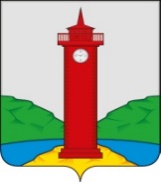 РОССИЙСКАЯ ФЕДЕРАЦИЯ
САМАРСКАЯ ОБЛАСТЬМУНИЦИПАЛЬНЫЙ РАЙОН ВолжскийСОБРАНИЕ ПРЕДСТАВИТЕЛЕЙ СЕЛЬСКОГО ПОСЕЛЕНИЯ КУРУМОЧТРЕТЬЕГО СОЗЫВАРЕШЕНИЕ «22» апреля 2020 года                                                                         № 260/73Об утверждении отчета об исполнении бюджетасельского поселения Курумоч муниципального районаВолжский Самарской области за 1 квартал 2020 года  
     Руководствуясь Бюджетным кодексом Российской Федерации, Положением о бюджетном устройстве и бюджетном процессе в сельском поселении Курумоч и Уставом сельского поселения Курумоч, Собрание представителей сельского поселения Курумоч РЕШИЛО:Отчет об исполнении бюджета сельского поселения Курумоч муниципального района Волжский Самарской области за 1 квартал 2020 года  принять к сведению. Приложение № 1.Опубликовать настоящее постановление в ежемесячном информационном вестнике «Вести сельского поселения Курумоч» и на официальном сайте администрации сельского поселения Курумоч муниципального района Волжский Самарской области в   телекоммуникационной сети Интернет http://sp-kurumoch.ru.Глава сельского поселения Курумоч 				О.Л. КатынскийПредседатель собрания  представителейсельского поселения Курумоч                                                  Л.В. Богословская   Набойщикова 3021911